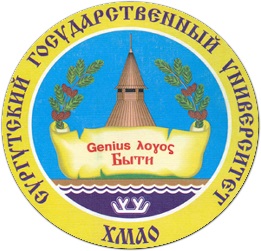 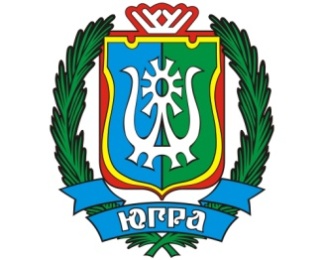 Информационное письмоо проведении IV Всероссийской конференции молодых ученых«Наука и инновации XXI века»г. Сургут, 29-30 ноября 2017 г.БУ ВО «Сургутский государственный университет» проводит IV Всероссийскую конференцию молодых ученых «Наука и инновации XXI века», целями которой являются:стимулирование научной и инновационной активности молодых ученых и специалистов в проведении научных исследований и разработок;создание условий для обмена опытом научных исследований;выявление и систематизация актуальных проблем и тенденций современной науки.Конференция проходит при финансовой поддержке Департамента образования и молодежной политики Ханты-Мансийского автономного округа – Югры.К участию в конференции приглашаются молодые ученые: студенты, активно занимающиеся научной работой; магистранты, аспиранты и соискатели ученой степени; кандидаты наук в возрасте до 35 лет; доктора наук в возрасте до 40 лет.На конференции предусмотрена работа секций по направлениям:Программа конференции предусматривает пленарное заседание и работу в секциях, проведение тематических дискуссий. Полные тексты материалов конференции размещаются на сайте Сургутского государственного университета www.surgu.ru, в базе данных Научной электронной библиотеки на сайте eLIBRARY.RU, сведения о публикуемых материалах включаются в Российский индекс научного цитирования (РИНЦ).Формы и условия участия в конференции:Язык конференции: русскийДопускается участие:очное (выступление с устным докладом, стендовый доклад, участие в обсуждении докладов, дискуссий);заочное (публикация научной статьи).Организационный взнос с участников конференции не взымается.Проезд, проживание и питание оплачиваются участниками конференции самостоятельно.Порядок подачи заявок и регистрация участников:Для участия в конференции необходимо в срок до 30.10.2017 г. предоставить в оргкомитет заявку и статью в виде прикрепленных файлов на электронный адрес 21nauka@mail.ru.Заявка участника (приложение) и статья прилагаются к письму в виде прикрепленных файлов, название которых должно содержать: номер направления секции и фамилию участника на русском языке (пример: «5_Иванов_заявка.doc», «5_Иванов_статья.doc»). Если авторов статьи несколько, то в названии файла указывается фамилия первого автора. Заявки и статьи, оформленные не по требованиям и поданные после 30.10.2017 г., оргкомитет вправе не рассматривать.Дополнительная информация и контактные лица:Адрес оргкомитета конференции: 628412, г. Сургут, проспект Ленина, 1, Сургутский государственный университет, каб. 324; электронный адрес 21nauka@mail.ru, сайт www.surgu.ru.ПриложениеЗАЯВКАучастника IV Всероссийской конференции молодых ученых«Наука и инновации XXI века», 29-30 ноября 2017 г., Сургут* - обязательны для заполненияТребования к оформлению материалов конференции Материалы для публикации в сборнике необходимо направить в оргкомитет по электронной почте 21nauka@mail.ruКаждый участник конференции может представить не более двух докладов (включая доклады в соавторстве). Статьи должны пройти экспортный контроль.Для участия в конференции в оргкомитет предоставляются:Заявка на участие в конференции; Статья (не более 5 страниц).Формат текста – Microsoft Word (*.doc, *.docx).Формат страницы: А4 (210x297 мм), ориентация книжная.Поля: верхнее 23 мм, нижнее 24 мм, левое и правое по 22 мм, абзацный отступ 125 мм.Шрифт: размер (кегль) – 12, тип шрифта: TimesNewRoman, междустрочный интервал – одинарный.В начале статьи необходимо указать индекс УДК. Далее должен быть указан автор(ы), Фамилия (полностью), имя, отчество (инициалы) автора (полужирным курсивом, по центру).Название статьи (прописными буквами, жирным шрифтом, по центру). Аннотация статьи (до 8 строк). Ключевые слова (3-6 слов). Текст статьи.Используемые в статье изображения и схемы должны быть формата: jpg, gif, bmp. Все рисунки и таблицы должны быть пронумерованы и снабжены названиями или подрисуночными подписями.Литература должна быть оформлена в соответствии с требованиями к затекстовым библиографическим ссылкам, предусмотренными ГОСТ Р 7.0.5–2008.Образец оформления статьиУДК Иванова А. И.Технологии опережающего управления социально-экономическим развитием северных территорийАннотация.Ключевые слова:Основной текстБиблиографические ссылки в тексте статьи выделяют квадратными скобками, указывая номер источника в списке литературы: [2]. Если ссылку приводят на конкретный фрагмент текста документа, в отсылке указывают порядковый номер источника и страницы, на которых помещен объект ссылки, сведения разделяют запятой: [10, с. 81]. Если отсылка содержит сведения о нескольких затекстовых ссылках, группы сведений разделяют знаком точка с запятой: [1; 3; 14].ЛитератураИсточники приводятся в алфавитном порядке.Источники на иностранных языках указываются в конце списка.На все источники, включенные в список литературы, должна быть сделана ссылка в тексте.Библиографический список должен быть оформлен в соответствии с требованиями к затекстовым библиографическим ссылкам, предусмотренными ГОСТ Р 7.0.5–2008.Образцы оформления библиографических ссылокКниги1. Бердяев Н. А. Смысл истории. М. : Мысль, 1990. 175 c. Статьи из сборников2. Демчук А. В. Инклюзивное пространство в условиях развития образования в современном обществе // Инновационная наука: прошлое, настоящее, будущее : сб. ст. междунар. науч.-практич. конф. (1 апреля 2016 г., г. Уфа). В 5 ч. Уфа : АЭТЕРНА, 2016. Ч. 4. С. 75–77.Статьи из журналов3. Ефимова Т. Н., Кусакин А. В. Охрана и рациональное использование болот в Республике Марий Эл // Проблемы региональной экологии. 2007. № 1. С. 80–86.Статьи из газет4. О рынке ценных бумаг : федер. закон Рос. Федерации от 22 апр. . № 39-ФЗ : принят Гос. Думой Федер. Собр. Рос. Федерации 20 марта . : одобр. Советом Федерации Федер. Собр. Рос. Федерации 11 апр. . // Рос. газ. 1996. 25 апр.Интернет-источник5. Дирина А. И. Право военнослужащих Российской Федерации на свободу ассоциаций // Военное право : сетевой журн. (электр. журн.). 2007. URL: http://www.voennoepravo.ru/node/2149 (дата обращения: 19.09.2007).Библиографическая ссылка на издание, имеющее более трех авторов6. Логинов С. И., Басова О. Н., Ефимова Ю. С., Гришина Л. И. Физическая активность человека как фактор адаптации к условиям Югорского Севера // Физиологические механизмы адаптации человека : материалы всерос. науч.-практ. конф. 26 октября . Тюмень: Лаконика, 2010. С. 34–36.Указываются фамилии всех авторов такого документа в том порядке, в котором они перечислены в исходном тексте.ДЕПАРТАМЕНТ ОБРАЗОВАНИЯ И МОЛОДЕЖНОЙ ПОЛИТИКИ ХАНТЫ-МАНСИЙСКОГО АВТОНОМНОГО ОКРУГА – ЮГРЫБЮДЖЕТНОЕ УЧРЕЖДЕНИЕ ВЫСШЕГО ОБРАЗОВАНИЯ ХАНТЫ-МАНСИЙСКОГО АВТОНОМНОГО ОКРУГА – ЮГРЫ «СУРГУТСКИЙ ГОСУДАРСТВЕННЫЙ УНИВЕРСИТЕТ»СОВЕТ МОЛОДЫХ УЧЕНЫХ СурГУФизика9. ЭкологияМатематикаБиологияИнформационные технологииХимияТехнические наукиМедицинаУправление в социальных и экономических системахПолитологияЭкономикаЮридические наукиЛингвистика и межкультурная коммуникацияПедагогикаФизкультура и спорт. Адаптивная физическая культураПсихологияКошевой Олег Александровичначальник управления по наукеи инновациям СурГУтел. (3462)76-29-7621nauka@mail.ruНасирова Арзу Рамазановнаначальник научного отдела СурГУтел. (3462)76-28-5321nauka@mail.ruФедоров Дмитрий Алексеевичпредседатель Совета молодых ученых СурГУтел. (3462)76-31-06smu.surgu@mail.ru Терещенко Владимир Владимировичзам. председателя Совета молодых ученых СурГУТел. (3462)76-31-30integrall@mail.ru Ф.И.О. (полностью)*Авт. 1Авт. 2Авт. 3Дата рождения*Уч. степень / уч. звание (если есть)Место работы (учебы), должность (курс) *Почтовый адресКонтактный телефон*Е-mail*Название статьи*Направление*Форма участия: очная, заочная, стендовый доклад*Научный руководитель, Ф.И.О. *Дата рождения*Уч. степень / уч. званиеМесто работы, должность